Prot. n.: 011-6/2018Datum:  13.2.2018Z  A  P  I  S  N  I  K19.  redne seje Odbora za družbene dejavnosti,ki je bila v torek, 13. februarja 2018, s pričetkom ob 18.00 uri, v sejni sobi v pritličju Občine Izola na Sončnem nabrežju 8 v Izoli.Prisotni člani: Romina Kralj, Ambra Šlosar Karbič, Deniz Ajse Altinoz, Martina Soban, Vesna Hrovatin Pečarič (seji se je pridružila ob 18.10), Manca Vadnjal, Marjetka Popovski (sejo je zapustila ob 18:49).Odsotni člani: Matej Vatovec in Saša GlavašOstali prisotni: Kristina Zelič, Vodja Urada za družbene dejavnosti Občine Izola,Zvonka Radojevič, direktorica JZ CKŠP Izola,Robert Janev, samostojni strokovni sodelavec za šport pri CKŠP Izola,Nina Kasal, prevajalka Občine Izola.Predsednica je ugotovila, da je Odbor za družbene dejavnosti sklepčen, saj je bilo prisotnih šest (6) od devetih (9) članov.Glede na to, da ni bilo razpravljavcev, je predsednica dala na glasovanje predlog dnevnega reda. Dnevni red:Potrditev zapisnika 18. redne seje Odbora za družbene dejavnosti z dne 19.12.2017;Predlog Odloka o pogojih, merilih in postopku za sofinanciranje izvajalcev letnega programa športa v občini Izola, prva obravnava.Dnevni red je bil soglasno sprejet. Od 6 prisotnih članov Odbora za družbene dejavnosti se jih je 6 opredelilo, 6 jih je glasovalo za in nihče proti. K  točki 1 Potrditev zapisnika 18. redne seje Odbora za družbene dejavnosti z dne 19.12.2017Predsednica je odprla razpravo o zapisniku.Ker ni bilo razpravljavcev, je predsednica dala na glasovanje potrditev zapisnika 18. redne seje z dne 19. 12. 2017.Zapisnik je bil soglasno sprejet, od 6 prisotnih članov Odbora za družbene dejavnosti se jih je 6 opredelilo, 6 jih je glasovalo za, nihče proti.K  točki 2 Predlog Odloka o pogojih, merilih in postopku za sofinanciranje izvajalcev letnega programa športa v občini Izola, prva obravnavaKristina Zelič, Vodja Urada za družbene dejavnosti Občine Izola in Robert Janev, samostojni strokovni sodelavec za šport pri CKŠP Izola sta predstavila predlog odloka.Predsednica je odprla razpravo. V razpravi so sodelovali Vesna Hrovatin Pečarič, Romina Kralj, Manca Vadnjal, Marjetka Popovski, Robert Janev in Zvonka Radojevič.Marjetka Popovski je sejo zapustila ob 18:49.Ker ni bilo več razpravljavcev, je predsednica zaključila razpravo in dala na glasovanje naslednji sklepi:SKLEPOdbor za družbene dejavnosti je obravnaval predlog Odloka o pogojih, merilih in postopku za sofinanciranje izvajalcev letnega programa športa v občini Izola v prvi obravnavi in ga predlaga Občinskemu svetu v obravnavo in sprejem v prvi obravnavi.Sklep je bil soglasno sprejet. Od 6 prisotnih članov Odbora za družbene dejavnosti se jih je 6 opredelilo, 6 jih je glasovalo za in nihče proti. Predsedujoča je sejo zaključila ob 19.08 uri.Zapisala:Nina Kasal                                                                                                               P r e d s e d n i c a                                                                                                         Romina Kralj, l.r.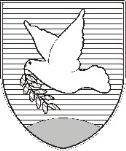 OBČINA IZOLA – COMUNE DI ISOLAOBČINSKI SVET – CONSIGLIO COMUNALEOdbor za družbene dejavnostiComitato per le attività socialiSončno nabrežje 8 – Riva del Sole 8	6310 Izola – IsolaTel: 05 66 00 100, Fax: 05 66 00 110E-mail: posta.oizola@izola.siWeb: http://www.izola.si/